Iglesia de Dios Pentecostal, M.I.              Región Este, E.U.A.  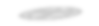 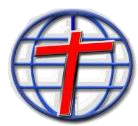 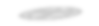 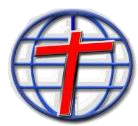        INFORME ESTADISTICO _____________  Nombre de la Iglesia: ________________________________________________________  Dirección de la Iglesia: _______________________________________________________  Código: ________  Pastor: _________________________  Distrito: ___________________  - MEMBRESIA  Nota importante: Los encasillados G, H e I han sido enlistados separadamente para nuestra referencia.  El número total de Membresía (encasillado F) debe haber incluido este grupo de personas.   - PROPIEDADES  Instrucciones: Esto se refiere a propiedades que la congregación ha adquirido en el transcurso de los años. Anote su valor aproximado en el mercado actual e incluya si tiene alguna deuda al presente año.  III - MIEMBROS DEL CUERPO MINISTERIAL (no incluyendo al Pastor)       Firma del Pastor(a): _________________________  Fecha: _____________  Firma Secretario(a): _____________________________ Fecha: __________  Iglesia de Dios Pentecostal M.I. Región Este de EUA  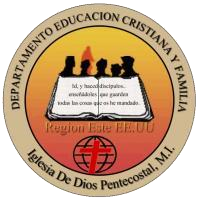 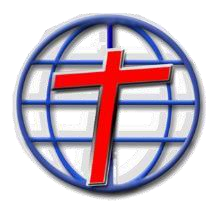 DEPARTAMENTO DE EDUCACIÓN CRISTIANA Y FAMILIA  1248 White Plains Road, Bronx, New York 10472  INFORME ESTADISTICO ESCUELA BIBLICA Nombre de la Iglesia:  ____________________________________________     Código: ________  Distrito al que Pertenece: ____________________________________________  Nombre del Pastor (a):      _________________________________  Nombre del Director (a):  _________________________________           Tel.  _________________   Firma Director de Escuela Bíblica:  _____________________    Fecha: ____________   Por favor en mandar este informe por email (oficinaregional@iddpmire.org) o por correo atención Departamento de Educación Cristiana.   Nombre Estadístico  Instrucciones  Total A  Total de Membresía reportada el año pasado  Cantidad total de miembros (damas, caballeros, jóvenes y niños) reportados al final del año pasado  B  Membresía de Damas  Cantidad total de damas activas y pasivas que asistieron a la iglesia con regularidad durante el año pasado  C  Membresía  de Caballeros  Cantidad total de caballeros activos y pasivos que asistieron a la iglesia con regularidad el año pasado  D  Membresía de Jóvenes  Cantidad total de jóvenes y juveniles activos y pasivos, que asistieron a la iglesia con regularidad durante el año pasado  E  Membresía de Niños  Cantidad total de niños que asistieron a la iglesia con regularidad el año pasado  F  Total de Membresía a reportar este año   La suma total de los encasillados B, C, D, E Damas, Caballeros, Jóvenes y Niños  G  Conversiones y Reconciliaciones  Cantidad total de personas que se convirtieron o se reconciliaron durante el año pasado  H  Cantidad de miembros bautizados en las aguas  Número de personas que se llevaron a las aguas bautismales durante el año pasado  ICantidad de miembros bautizados en el Espíritu SantoNumero de personas bautizadas en el Espíritu Santo este añoPropiedades  Deudas  Valor  Templos Propios  Capilla(s)  Apartamentos  Casa Pastoral  Solar Vacío  Vehículos  Mobiliario y Equipo  Otros  Nombre  Ministerio  Grado  Ministerial  Datos  Instrucciones  Total  Asistencia total del año 2018  Sume la asistencia semanal. Se le hará más fácil sumar la asistencia de las 4 o 5 semanas del mes y luego sumar los doce meses del año.  Promedio de asistencia semanal  Divida el total del año por 52 y eso le dará el promedio semanal  Cantidad de maestros  Sume la cantidad de maestros incluyendo a los substitutos y maestros de extensiones  ¿Utiliza el Leccionario Pentecostal de adultos?  Conteste SI o NO  ______________  ¿Utiliza los libros de jóvenes que distribuye nuestro concilio?  Conteste SI o NO  ______________  ¿Utiliza los libros de niños que distribuye nuestro concilio?  Conteste SI o NO  ______________  